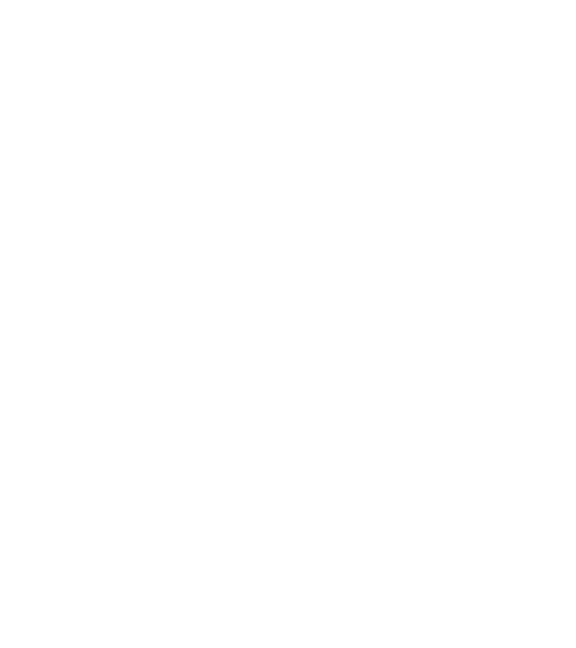 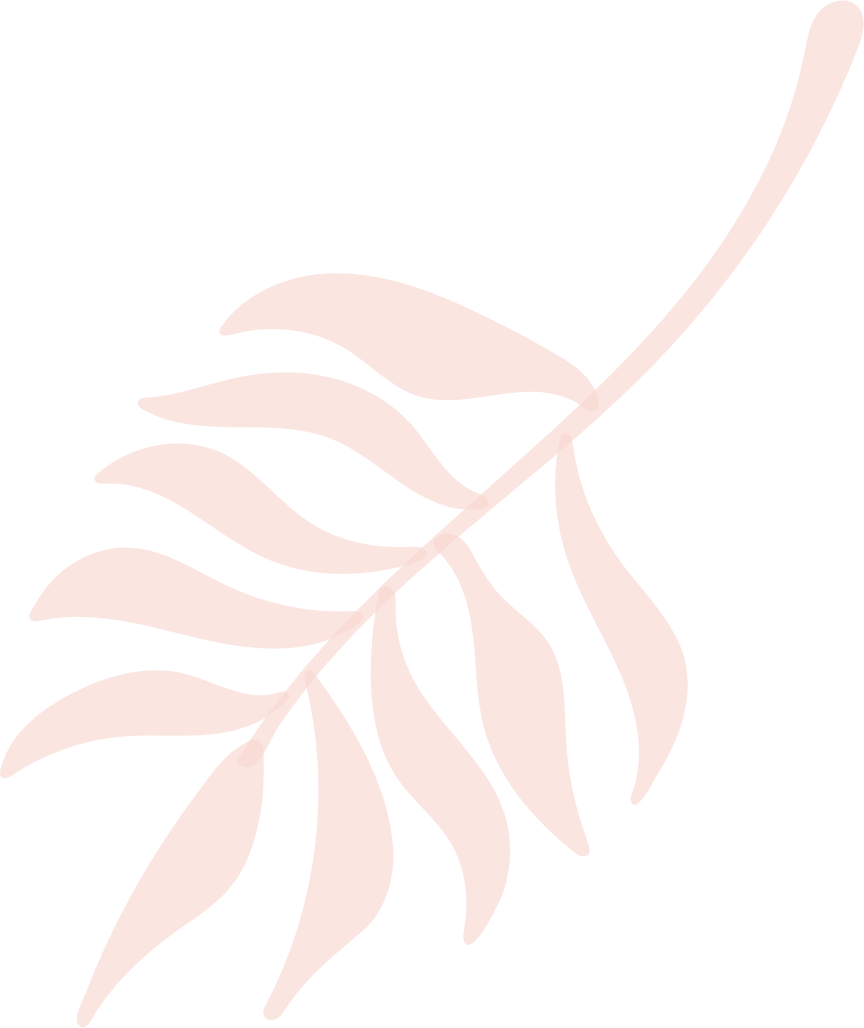 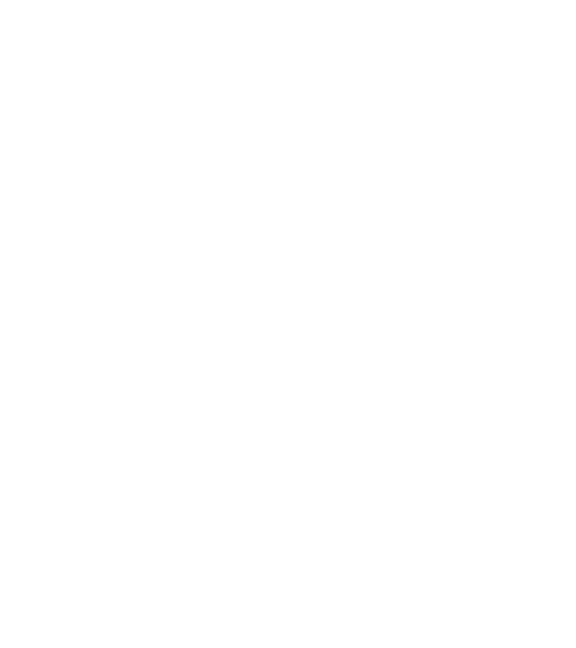 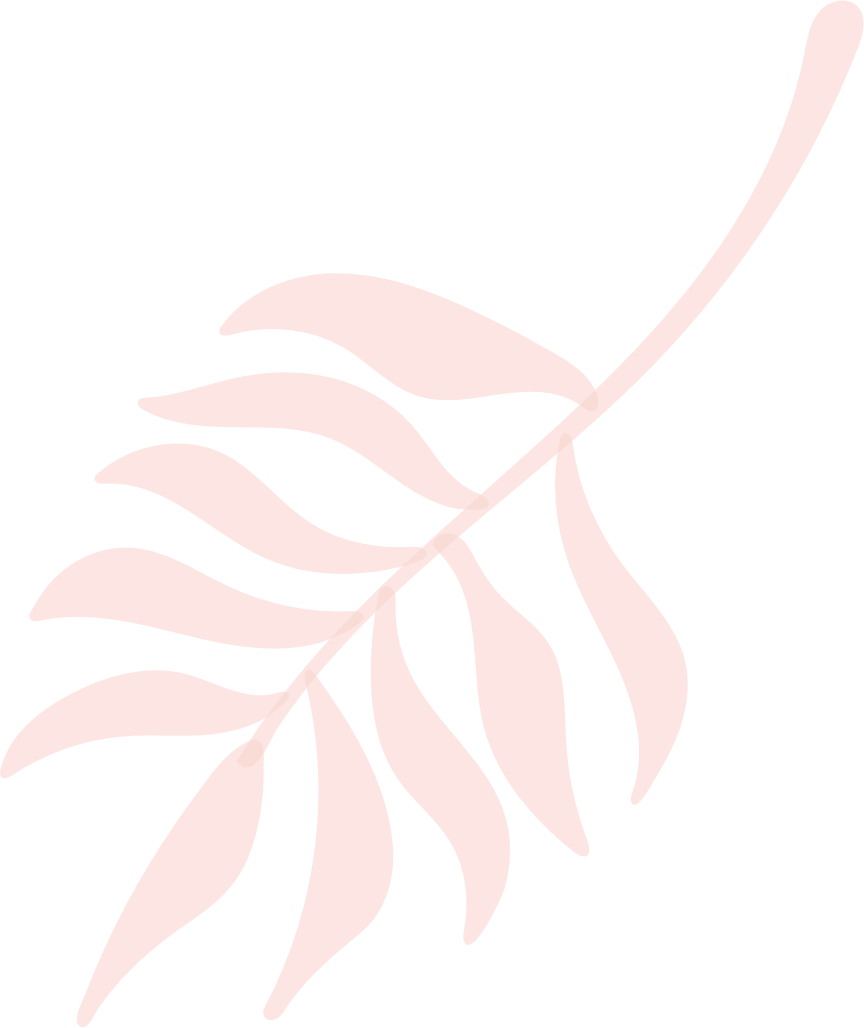  A total of 29 members and guests were in attendance. All Board members were present. A motion to approve the April minutes was made by Whitaker and seconded by CHW without objection or changes.  No Board actions were taken at this meeting.  Treasurers report: CH-W provided Treasurer’s report. See attached. Transportation report: Provided by Marie Slater. Report specifically discussed request to add traffic calming measures on Brooke Road vicinity of RB Community Center was disapproved. More requests to be made to include SS Slave Museum. A request was made for paving on Brooke Road via 311. Scholarship report:  Committee recommend not awarding scholarship this cycle due to only 1 submission and the quality of the submission was sub-par. Exec committee concurred with the recommendation. Discussion and a recommendation made to possibly increase the amount of scholarship dollars going forward. Ashton Advisory Board report:   No reportNew Business & Announcements:Commander, 4th District, Capt. David Smith was “no-show.” Camp Rippling Brook presentation provided by Kate Dadourian, Founder and Director. She was supported in her presentation by Jody Klein, ESQ., and others with answering questions and providing insight into the project. Several residents asked questions regarding the project size, scope, traffic, and environment impact.   SSCA made no decision regarding this project and requested additional all information. Please see attached presentation.  A “Stomp the Yard” event is scheduled for June3, 2023, 1-5 pm at the SS Slave Museum.  A request was made to assist with the upcoming June 17 community day.A request was made by a member to work w/SSCA to add more light on Chandler Mill Rd. Member indicated they would solicit support from neighbors in support of this request.  District 14 delegation to present to membership at June’s scheduled meeting.    Hybrid meeting planned for September’s meeting. The meeting adjourned 7:39 PM.  SSCA Monthly Membership meeting (May 8, 2023) SSCA Monthly Membership meeting (May 8, 2023)  :                                                                           May 8, 2023.6:32 PM Daryl Thorne 